FELTP at a Glance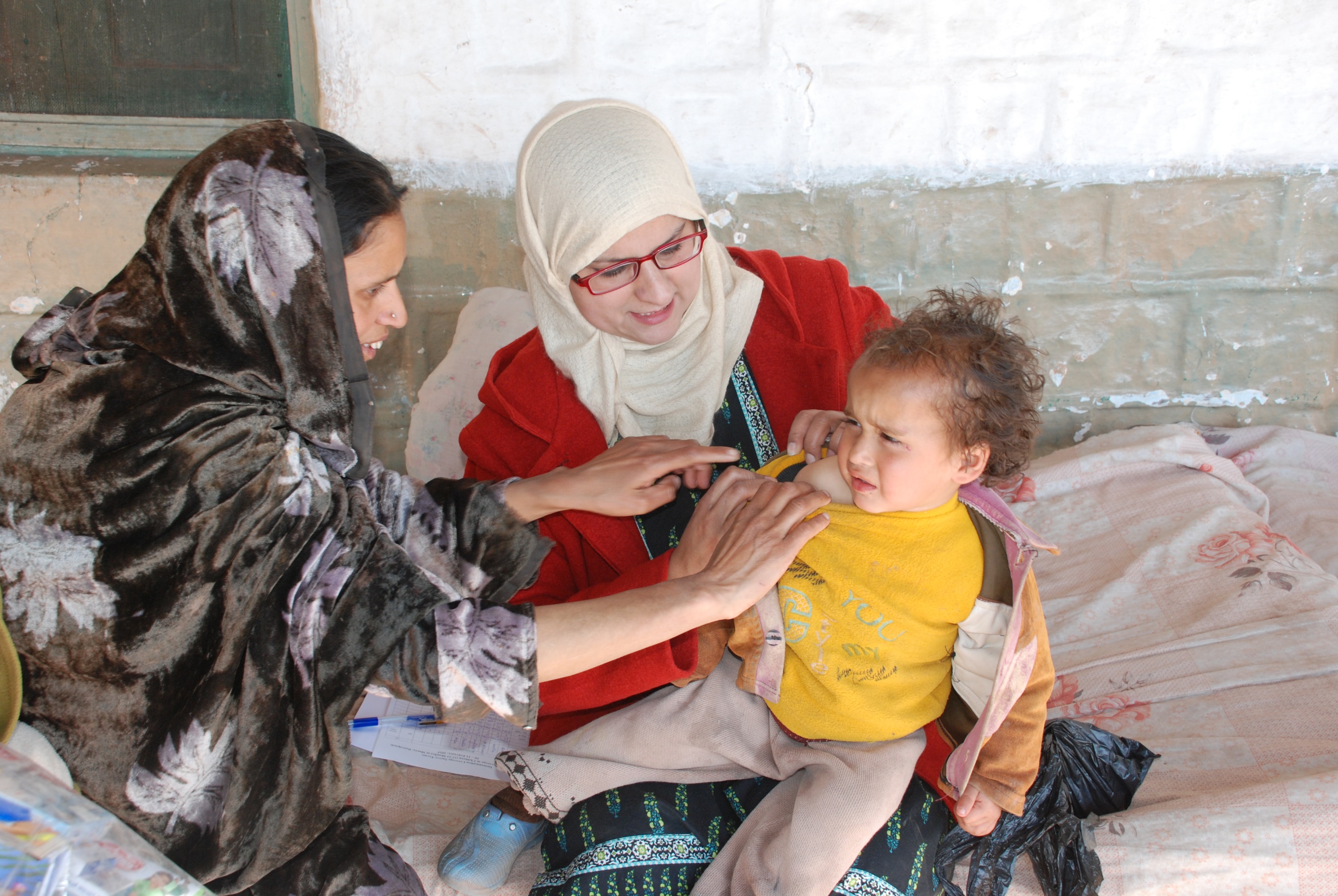 Embrace 8 Cohorts (134 Field Epidemiologists): 88 graduates from the two year training program (6 cohorts)46 fellows currently enrolled in two cohorts (7th – 8th Cohort) Over 1000+ government officials trained through short coursesNSTOP (National Stop Transmission of Polio):2011: 16 FELTP trainees were deployed to 16 high-risk districts for polio as N-STOP officers in a new program designed by FELTP with partner’s collaborations 2015: 63 NSTOP officers (deployed to 48 high-risk districts/areas and 8 to provincial EOCs/ ERU). NSTOP remains one of the only government owned program within the Global Polio Eradication InitiativeSentinel Surveillance for Viral Hepatitis (A, B, C, D, E):In response to the request of Prime Minster’s Hepatitis Control Program, the FELTP established 5 sentinel surveillance sites-one in each province and one in Islamabad to identify risk factors for all types of viral hepatitis with a laboratory component. Monthly reports are being shared regularly with all hepatitis control programs in Pakistan.IHR 2005 compliance:Under the leadership of Ministry of Health, FELTP facilitated drafting legislation for disease reporting which also fulfilled requirements for IHR 2005 compliance. A legislative document was approved with provincial feedback by MOH. One Health:To strengthen zoonotic disease surveillance system and enhance collaboration with human and animal health sector a cooperative agreement was done with the National Agriculture Research Center (NARC). Six veterinarians are currently enrolled in the FELTP.